П О Л О Ж Е Н И Е  о структурном подразделении (дошкольном отделении) муниципального казенного общеобразовательном учреждении «Большовская средняя школа городского округа город Михайловка Волгоградской области»2020 г.1. Общие положения1.1. Настоящее Положение о дошкольном отделении МКОУ «БОЛЬШОВСКАЯ СШ» определяет порядок организации и осуществления образовательной деятельности в отделении по основным общеобразовательным программам – образовательным программам дошкольного образования, дополнительным общеразвивающим программам для детей дошкольного возраста, присмотра и ухода за детьми в МКОУ «БОЛЬШОВСКАЯ СШ», а также определяет организацию деятельности дошкольного отделения.1.2. Дошкольное отделение является структурным подразделением МКОУ «БОЛЬШОВСКАЯ СШ» (далее – структурное подразделение), не является самостоятельным юридическим лицом и осуществляет свою деятельность в порядке и на условиях, предусмотренных настоящим положением.1.3. В своей деятельности структурное подразделение руководствуется Федеральным законом от 29.12.2012 № 273-ФЗ «Об образовании в Российской Федерации», Порядком организации и осуществления образовательной деятельности по основным общеобразовательным программам – образовательным программам дошкольного образования, утвержденным приказ Минпросвещения России от 31.07.2020 № 373, иными нормативными правовыми актами Российской Федерации, органов местного самоуправления, уставом и локальными нормативными актами МКОУ «БОЛЬШОВСКАЯ СШ».1.4. Место нахождения структурного подразделения: 403313, Волгоградская область, хутор Большой, улица Ленина дом 31.2. Цели и задачи деятельности структурного подразделения2.1. Целями деятельности структурного подразделения являются:- образовательная деятельность по образовательным программам дошкольного образования, присмотр и уход за детьми;- обеспечение преемственности основных образовательных программ дошкольного образования и начального общего образования.2.2. Основными задачами деятельности структурного подразделения являются:- охрана и укрепление физического и психического здоровья детей, в том числе их эмоционального благополучия;- обеспечение равных возможностей для полноценного развития каждого ребенка независимо от места жительства, пола, нации, языка, социального статуса, психофизиологических и других особенностей (в том числе ОВЗ);- создание благоприятных условий развития детей в соответствии с их возрастными и индивидуальными особенностями и склонностями, развития способностей и творческого потенциала каждого ребенка;- объединение обучения и воспитания в целостный образовательный процесс на основе духовно-нравственных и социокультурных ценностей и принятых в обществе правил и норм поведения в интересах человека, семьи, общества;- формирование общей культуры личности детей, в том числе ценностей здорового образа жизни, развития их социальных, нравственных, эстетических, интеллектуальных, физических качеств, инициативности, самостоятельности и ответственности ребенка, формирования предпосылок учебной деятельности;- обеспечение вариативности и разнообразия содержания программ обучения и организационных форм дошкольного образования, возможности формирования программ различной направленности с учетом образовательных потребностей, способностей и состояния здоровья детей;- формирование социокультурной среды, соответствующей возрастным, индивидуальным, психологическим и физиологическим особенностям детей;- обеспечение психолого-педагогической поддержки семьи и повышение компетентности родителей (законных представителей) в вопросах развития и образования, охраны и укрепления здоровья детей.3. Управление структурным подразделением3.1. Управление структурным подразделением осуществляется в соответствии с действующим законодательством, уставом МКОУ «БОЛЬШОВСКАЯ СШ» и строится на принципах единоначалия и самоуправления.3.2. Непосредственное руководство структурным подразделением осуществляет назначенный приказом директора МКОУ «БОЛЬШОВСКАЯ СШ» работник образовательной организации.3.3. Руководитель структурного подразделения организует выполнение решений образовательной организации по вопросам деятельности структурного подразделения.4. Организация деятельности структурного подразделения4.1. В структурное подразделение принимаются дети в возрасте от 1.5 до 7 лет. Порядок приема в структурное подразделение указан в локальном нормативном акте МКОУ «БОЛЬШОВСКАЯ СШ» «Правила приема в детский сад».4.2. В структурном подразделении организуются:- группы общеразвивающей направленности для детей в возрасте от 1,5 до 3 лет (ясельная);- группы комбинированной направленности для детей в возрасте от 3 до 5 лет;- группы комбинированной направленности для детей в возрасте от 5 до 7 лет;4.3. Режим работы структурного подразделения: пятидневная рабочая неделя. Выходные дни – суббота, воскресенье, нерабочие праздничные дни.Время работы структурного подразделения с учетом режима работы групп: с 7:30 до 16:30.Режим дня всех возрастных групп, в том числе режим занятий воспитанников, утверждается приказом руководителя структурного подразделения.Группы структурного подразделения функционируют в режиме кратковременного пребывания, сокращенного дня, полного дня.4.4. Структурное подразделение реализует дополнительные общеразвивающие образовательные программы для детей в возрасте от 3 до 7 лет за счет средств физических лиц.4.5. В структурном подразделении обеспечивается питание детей в соответствии с их возрастом и временем пребывания в структурном подразделении с соблюдением действующих санитарных правил и нормативов, установленных для дошкольных образовательных учреждений. Питание детей организуется в групповой.4.6. Медицинское сопровождение воспитанников структурного подразделения обеспечивается штатным медицинским работником».5. Комплектование групп структурного подразделения5.1. Порядок комплектования групп структурного подразделения определяется уставом ОО, Правилами приема в структурное подразделение.5.2. Прием в структурное подразделение осуществляется в течение календарного года при наличии свободных мест.5.3. Количество групп структурного подразделения, наполняемость групп определяется руководителем МКОУ «БОЛЬШОВСКАЯ СШ» в соответствии с санитарно-эпидемиологическими требованиями к устройству, содержанию и организации режима работы дошкольных образовательных организаций.6. Организация образовательного процесса в структурном подразделении6.1. Обучение и воспитание в детей осуществляется на русском языке.6.2. Содержание дошкольного образования в структурном подразделении определяется основными общеобразовательными программами дошкольного образования, разрабатываемыми в соответствии с ФГОС ДО и с учетом соответствующих примерных образовательных программ дошкольного образования и утверждаемыми МКОУ «БОЛЬШОВСКАЯ СШ».6.3. Воспитательно-образовательный процесс осуществляется в соответствии с годовым планом работы и режимом занятий воспитанников.6.4. Продолжительность занятий устанавливается в соответствии с гигиеническими требованиями к максимальной нагрузке детей дошкольного возраста.7. Права и обязанности участников образовательного процесса7.1. Участниками образовательного процесса являются дети, их родители (законные представители) и работники МКОУ «БОЛЬШОВСКАЯ СШ».7.2. Взаимоотношения участников строятся на основе сотрудничества, уважения личности, приоритета общечеловеческих ценностей.7.3. Права и обязанности детей, их родителей (законных представителей) определяются законодательством Российской Федерации.7.4. Права, обязанности, меры социальной поддержки работников структурного подразделения определяются законодательством Российской Федерации, локальными нормативными актами МКОУ «БОЛЬШОВСКАЯ СШ», трудовыми договорами.8. Финансовое обеспечение деятельности структурного подразделения8.1. Финансовое обеспечение деятельности структурного подразделения осуществляется в порядке, предусмотренном законодательством Российской Федерации, в соответствии с нормативами, определяемыми органами государственной власти, а также в порядке, предусмотренном уставом МКОУ «БОЛЬШОВСКАЯ СШ».8.2. Размер родительской платы за присмотр и уход за ребенком, а также порядок взимания родительской платы устанавливается учредителем МКОУ «БОЛЬШОВСКАЯ СШ».СОГЛАСОВАНОна заседании педагогического советаМКОУ «Большовская СШ»Протокол № 5 от 28.10.2020 г.УТВЕРЖДЕНОПриказом по МКОУ «Большовская СШ»№ 288-ОД от 28.10.2020 г.Директор школы 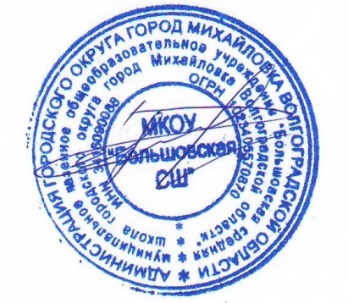                                /В.П. Черняев/